SPÓŁKA WODNO-ŚCIEKOWA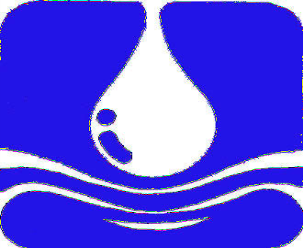 „SWARZEWO”ul. Władysławowska 84, 84-100 Swarzewotel.(0-58) 674-15-08, fax (0-58) 674-15-69,e-mail: przetargi@sws-swarzewo.pl; www.sws-swarzewo.plSwarzewo, dnia 16.10.2019 r.INFORMACJA O UNIEWAŻNIENIU POSTĘPOWANIA -POSTĘPOWANIE O UDZIELENIE ZAMÓWIENIA PUBLICZNEGO PROWADZONE 
W TRYBIE PRZETARGU NIEOGRANICZONEGO – ZNAK: RBUD/02/09/2019Zamawiający – działając na podstawie art. 8 ust.1 ustawy z dnia  29 stycznia 2004 roku Prawo zamówień publicznych (tj. Dz.U. z 2018 r., poz. 1986 ) informuje 
o unieważnieniu postępowania o udzielenie zamówienia publicznego prowadzonego w trybie przetargu nieograniczonego na: „Wymianę rurociągu tłocznego, uszczelnienie reaktora SBR w Spółce Wodno – Ściekowej „SWARZEWO” ul. Władysławowska 84,  84 – 100 Swarzewo”Dla części 2 przedmiotu zamówienia„Uszczelnienie reaktora SBR w Spółce Wodno – Ściekowej „SWARZEWO” 
ul. Władysławowska 84,  84 – 100 Swarzewo”Uzasadnienie faktyczne:Zamawiający unieważnia powyższe postępowanie. W przedmiotowym postępowaniu nie złożono żadnej oferty niepodlegającej odrzuceniu,  ( art. 93 ust.1 pkt.1 ustawy Pzp.)